Name:Class:What are the three types of ranges?GasElectric ConventionalElectric ConvectionalDraw a picture of a range.	Burners                                                                     78                                                       Stove                                                                                                                                Hot Surface LightOven                                                                                                      Heating/ Broil Coil (top)                                                                                                        Oven                                                                                                        Racks                                                                                                      Heating Coil (bottom)You can bake and Broil in an ovenBake= Heat from top and bottom (Bake Settings= (170˚F-550˚F) On This Stove=Press: Bake, then #, then start)Broil= Heat from top only (Broil Setting On this stove=Press: Broil, then choose Hi or LOW, then start)4 Slice Commercial ToastersKnow how to draw the 4 Slice Commercial Toaster as below:                                                             Toaster Slice	ToasterVariable Speed BlenderSpeeds Vary As Follows:HI, LOW, Pulse (Pulse: press it, it starts and then let go, it stops)Capacity 5 ½ CupsElectric Mixer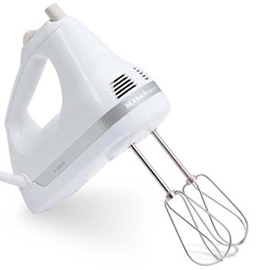 	Griddle	= non-stick		Do not ever touch any                       	                                                                                                                                              part of the cordMicrowave		Microwave		 Key pad	  DoorDo Not Ever Put Metal in MicrowaveLiquid Measuring Cup-Used to measure liquids in large quantities, examples: milk, oil, water, juices*1-How to level: flat, hard surface, bend to eye level, find meniscus: at surface in center of measuring cupDry Measuring Cup-Used to measure dry ingredients in large quantities-Examples: flour, sugar, brown sugar, ECT. -How to do it: cut in at middle, go one way (half), and then go all the way throughMeasuring Spoons-Used to measure small amounts of liquid or solid ingredients-How to do it: cut in at middle, go one way (half), and then go all the way throughKitchen SanitationSanitation Checks:Hair tied backLoose clothing taken off(please wear appropriate clothing, example- sweatshirt)Sleeves above elbowsProper footwear(no sandals)Do As Soon As You Get To Class:Put on apronGrab towels(as many as needed) and lay them next to sink so you have a sanitary area onlyCheck your kitchenWash your hands:Use only hot water unless getting a drink of waterWet your handsCreate a lather of soap 1. Palm to palm2. Palm to back of hands3. Fingertips to palms4. Wash your wristsRinse singing the Happy Birthday SongDry with paper towelsHow should a sink look after a session of using the sink?The sink should be rinsed with hot water, dried with a rag, and looking sparkly. Cooking TermsSteam- to cook food over, not in, boiling liquidBake- to cook food in dry heat in a oven, also called roastingBroil- to cook from direct heat from aboveBoil- to heat a liquid until bubbles rise to the surface and break, or to cook food in boiling liquidFry- to cook in hot fat or oilGrill- to cook over an open flameSauté- quickly pan-frying a food, such as chopped onions until softenedCross contamination – The unintentional transfer of one substance to another with harmful affectCooking AbbreviationsCup= C.	Milliliter= mLTablespoon= T.	Quart= qt.Pound= lb.	Gallon= gal. Ounce= oz.	Teaspoon= t.